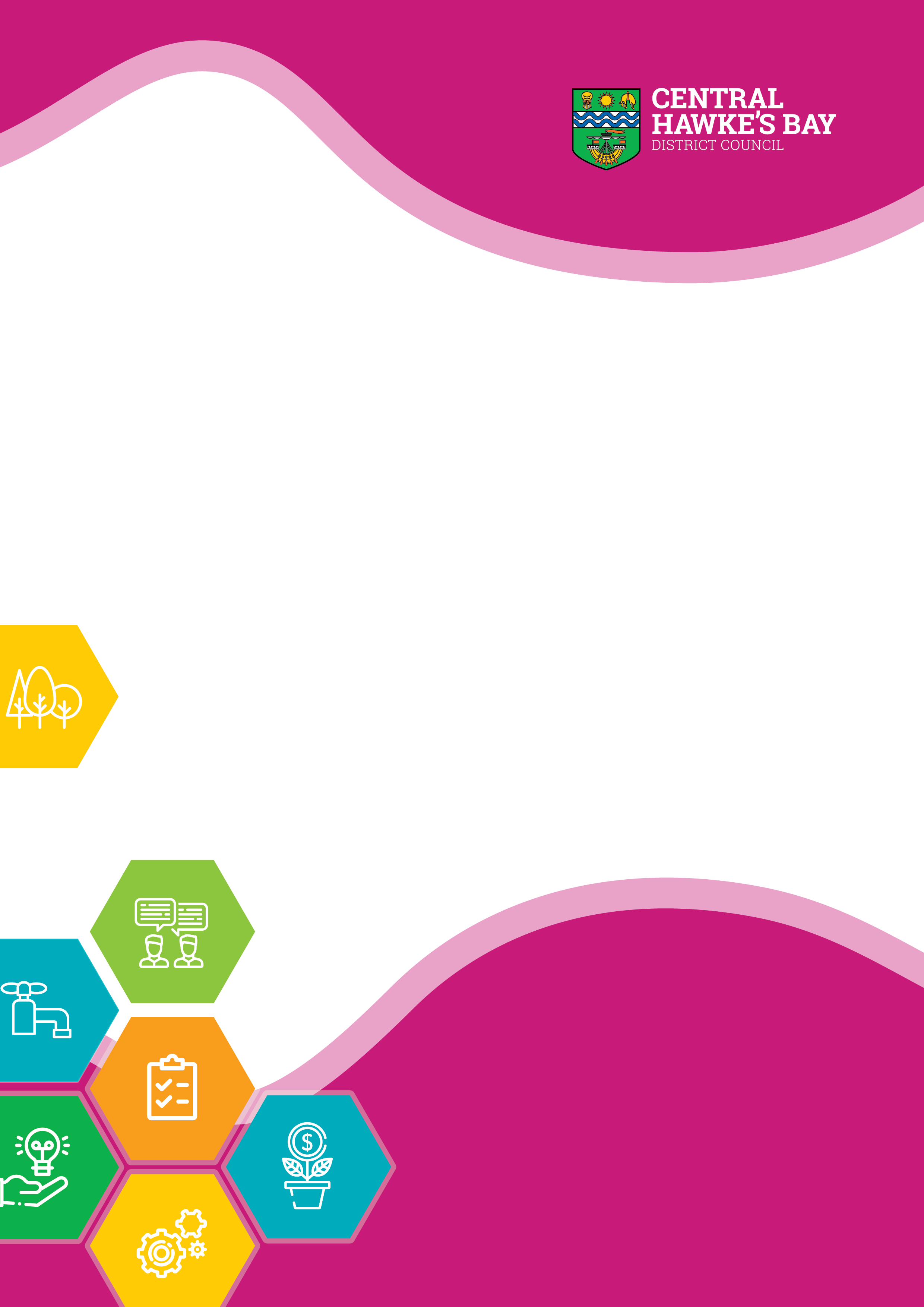 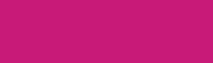 Company NameSite NameSite AddressSite specificsStormwater Pollution Risk Controls:Spill Incident ReportVersionAuthorApproved byDate ApprovedNamePositionSignatureNameSignatureNamePositionSignatureNameSignatureNamePositionSignatureNameSignatureSite aspectSystems presentSite ActivitiesSite FacilitiesStorage areasRaw materials/chemicals presentWaste produced and volumesEnd products and by-productsOther supporting activitiesRiskContaminantExisting ControlExisting ControlRequired ControlRequired ControlRequired ControlProceduralStructuralStructuralProceduralTimeframeDetailsDetailsDate and time of incidentLocation of dischargeMaterials dischargedApproximate volumeCause of dischargeWhere did material flow to?ActionActionWho found the spill?What did they do?Who was notified internally?Who was notified externally?Health and SafetyHealth and SafetyWere any injuries sustained?Was there any damage to property?ReviewReviewWhat was done well?What could have been done better?What should not have been done?PreventionPreventionSpill ProceduresEquipmentStaff TrainingStructuresHousekeeping practicesStandard Operating ProceduresFuture ResponseFuture ResponseHave spill control and safety supplies been replaced?Have staff been debriefed and if necessary retrained?Other recommendationsOther recommendationsPhotos:Photos:Report Completed By:Report reviewed by: